РОССИЙСКАЯ ФЕДЕРАЦИЯ Иркутская область Муниципальное общеобразовательное учреждение «Средняя общеобразовательная школа №4 г.Свирска» 665420, г. Свирск, ул. Мира, строение № 1 E-mail: shkola.lesnaya1@yandex.ru Тема профилактической недели: «Высокая ответственность» Сроки проведения: 03.09.2022-08.09.2022 Зам. директора по УВР О.В. Борисова 19.09.2022 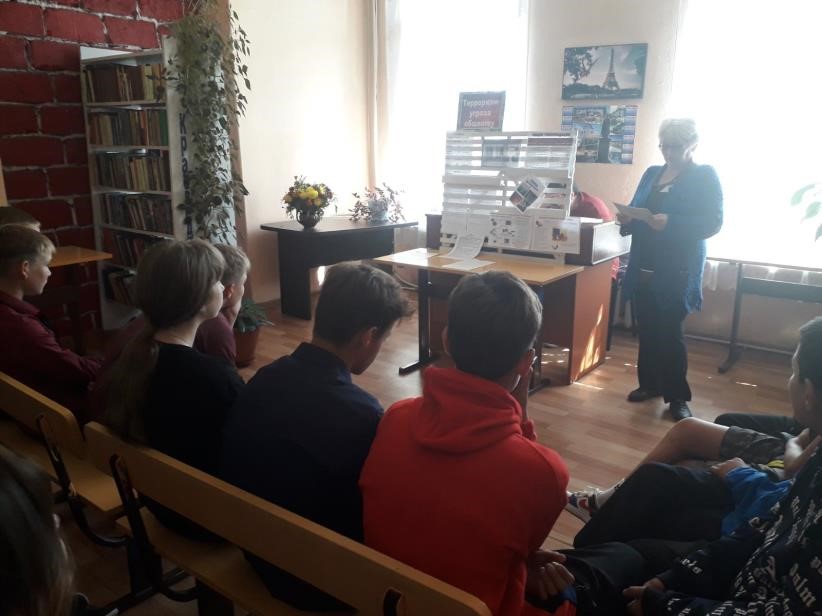 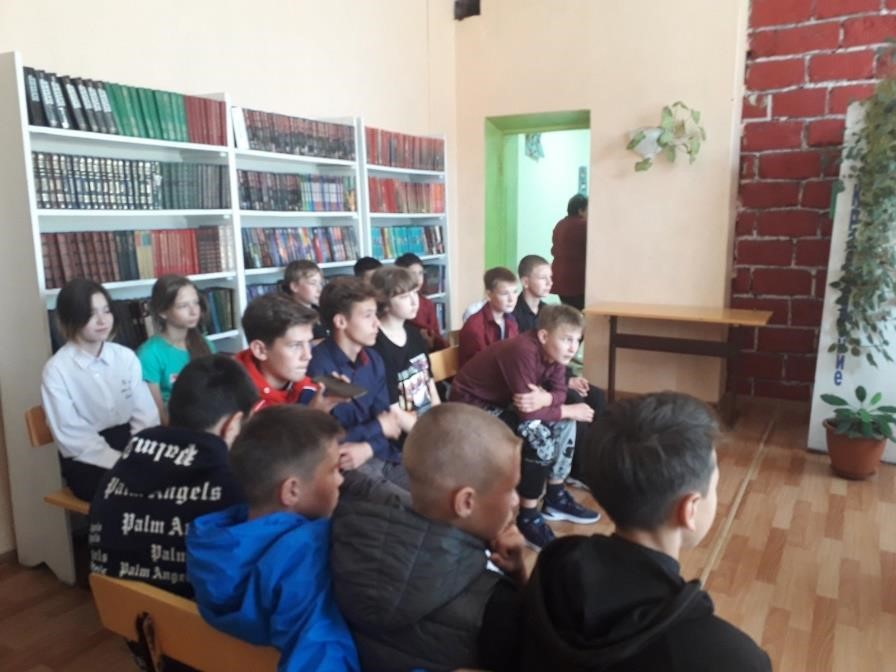 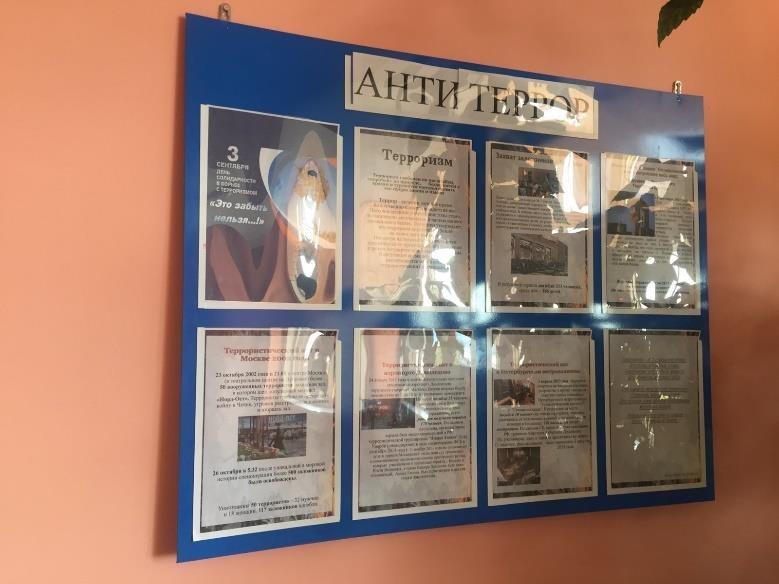 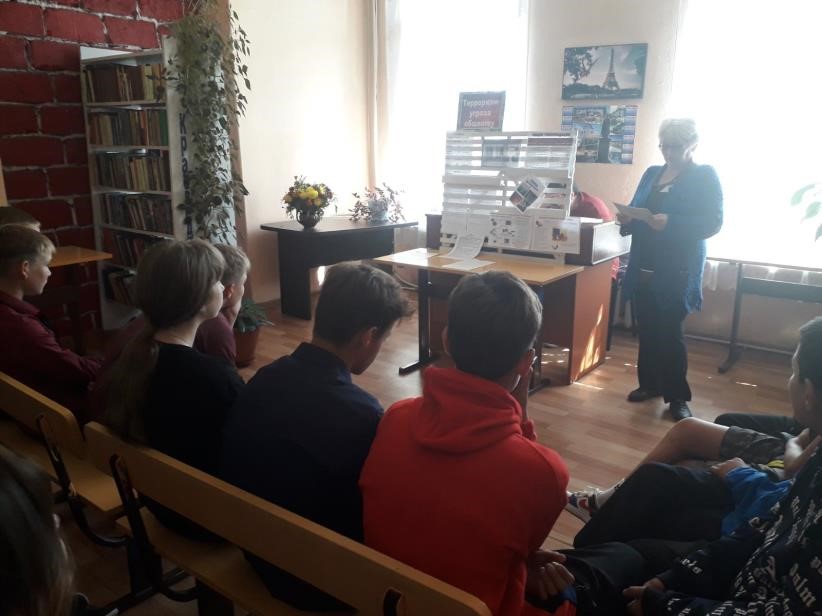 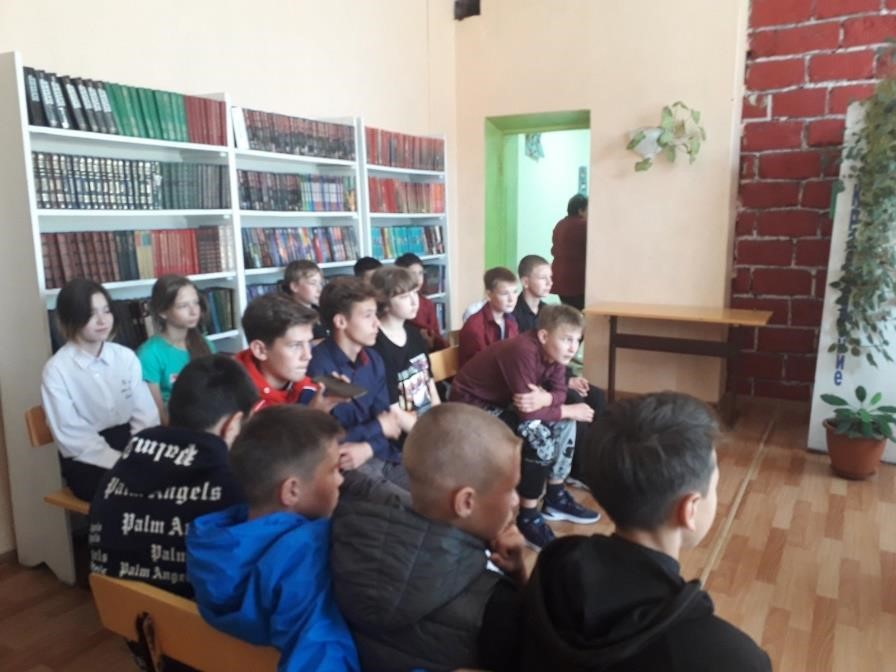 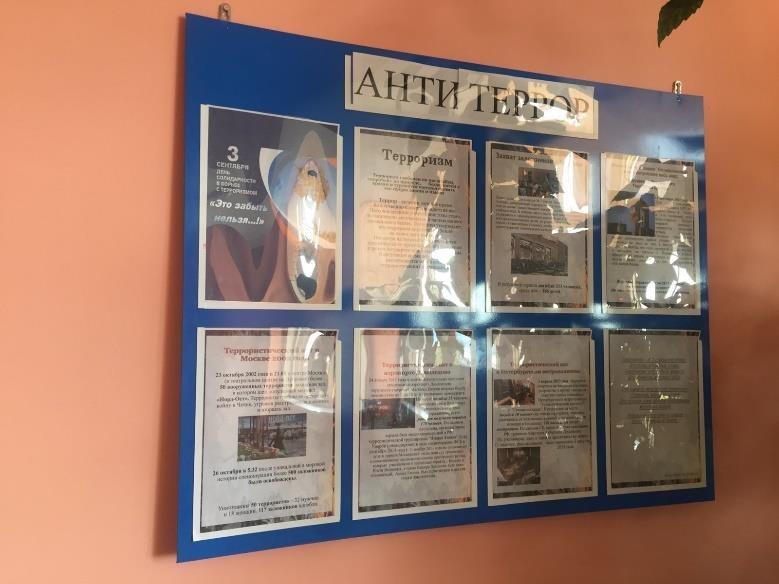 Образовательна я организация Количество участников, в том числе Количество участников, в том числе Количество участников, в том числе Количество участников, в том числе Количество проведенны х мероприятий Выводы о неделе, описание опыта по внедрению новых эффективных элементов недели Адрес сайта  ОО со ссылкой на информацию о проведении недели МОУ «СОШ №4 г. Свирска» Обучающихс я Родителей Педагогов Соц. партнеров Количество проведенны х мероприятий Выводы о неделе, описание опыта по внедрению новых эффективных элементов недели Адрес сайта  ОО со ссылкой на информацию о проведении недели МОУ «СОШ №4 г. Свирска» 402 0 16 1 4 Выводы: 7-8 классы Профилактическая беседа «Современный терроризм и его проявления» 1-9 классы Оформление информационного стенда «Терроризм – угроза человечеству» 3.7 классы Посещение библиотеке на Микрорайоне, беседа: «Терроризм: события и факты»,  4.1-4 классы Урок памяти  «Нет терроризму!» Большинство ребят стали активными участниками недели. Проведенные мероприятия помогли повысить информированность участников образовательного процесса. https://makaryevskaya.irkutschool.ru/ МОУ «СОШ №4 г. Свирска» 402 0 16 Муниципальное учреждение «Городской молодёжно-спортивны й комплекс» 4 Выводы: 7-8 классы Профилактическая беседа «Современный терроризм и его проявления» 1-9 классы Оформление информационного стенда «Терроризм – угроза человечеству» 3.7 классы Посещение библиотеке на Микрорайоне, беседа: «Терроризм: события и факты»,  4.1-4 классы Урок памяти  «Нет терроризму!» Большинство ребят стали активными участниками недели. Проведенные мероприятия помогли повысить информированность участников образовательного процесса. https://makaryevskaya.irkutschool.ru/ 